Template for UITS JournalPaper TitleSubtitle (if Needed)Author, Author*, AuthorABSTRACT: Welcome to the ‘UITS Journal’, associated with University of Information Technology & Sciences (UITS). These instructions give you guidelines for preparing papers for the journal. Use this document as a template if you are using Microsoft Word. The abstract should be within 200 words and in English Language. ‘Abstract’ and ‘Keywords’ should be typed using bold faced and single spaced, italic font. Number of keywords is expected to be maximum 5 (five). Please use this as a template for your paper. More formatted details are given below:INTRODUCTION (Main Heading)University of Information Technology & Sciences (UITS) is committed to publishing (print) high-quality original works from academicians, scientists, engineers, business specialists, sociologists and other social scientists. We welcome faculty members, researchers, and students of the public and private universities here and abroad to advance the understanding of the contemporary world, society and technological development and contribute to the general knowledge in the discipline of law, science, history, culture and business by providing us invaluable articles and writings. As before all research articles will undergo a rigorous editorial screening and peer review process. The journal is also intended for an international readership.STYLE, FONT, FORMAT AND SIZEResearch article manuscripts should be typed for A4 size, using single-spaced, Times New Roman font and single column format throughout the paper. The manuscript must be typed and submitted using MS Word. The paper margin- Left 1.8, Right 1.7, Top 1.7, and Bottom 1.7. The font size for ‘Paper Title’, ‘Subtitle’, ‘Authors’ Name’ is 16, 14, and 12 respectively; and 11 for rest of the sections. It is expected to keep a single line gap between paragraphs, and the texts should be justified to the page. The full text of the original Article will be within 6000 words in length including footnotes. The maximum length of book reviews shall be 2000 words, and the same for case notes shall be 1500 words. However, the board of editors retains the discretion to accept smaller or larger contributions in exceptional circumstances. The subject matter can involve any branch of law. Interdisciplinary write-ups will also be welcomed as long as the submission also deals effectively with the legal aspects of the research problem.PREPARE YOUR PAPER BEFORE STYLINGBefore you begin to format your paper, first write and save the content as a separate text file. Keep your text and graphic files separate until after the text has been formatted and styled. Finally, complete content and organizational editing before formatting. 3.1. Abbreviations and Acronyms (Subheading)Define abbreviations and acronyms when they are used first time in the text, even after they have been defined in the abstract. Abbreviations such as IEEE, SI, MKS, CGS, ac, dc, and rms do not have to be defined. Do not use abbreviations in the title or heads unless they are unavoidable.3.2. Figures and TablesPlace figures and tables at the top or bottom of columns. Avoid placing them in the middle of columns. Figure captions should be below the figures; table heads should appear above the tables. Insert figures and tables after they are cited in the text. The table caption is expected to be written in the following format.Table 01: Components of the system.Source:Use 10 point Times New Roman for Table and Figure captions. Use words rather than symbols or abbreviations when writing Figure axis labels to avoid confusing the reader. As an example, write the quantity “Magnetization”, or “Magnetization, M”, not just “M”. If including units in the label, presentthem within parentheses. Do not label axes only with units. In the example, write “Magnetization (A/m)” or “Magnetization {A[m(1)]}”, not just “A/m”. Do not label axes with a ratio of quantities and units. For example, write “Temperature (K)”, not “Temperature/K”. Figure caption is expected to be written in following format. Use sequence number “(1)”, “(2)”, etc in case of multiple figures starting from left or upper side based on the figures’ position.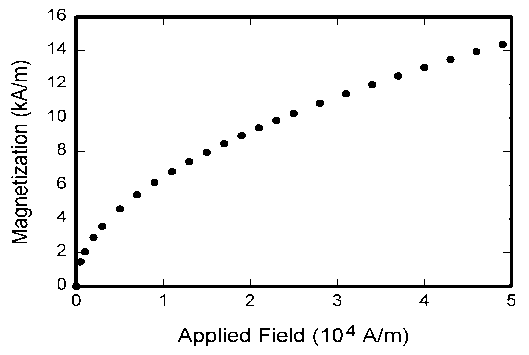 Figure 01: Magnetization as a function of applied field.3.3. ListingMake list either in circular bullet, or roman number list. You can keep the following format:List 1List 2List 3or,List 1List 2List3CONCLUSIONSA conclusion may review the main points of the paper. It should be very precise containing results, and findings can be pointed out using listing formats.The manuscript can be submitted through the publication section of the website http://uits.edu.bd/→research→publication.RECOMENDATIONSThis section is optional, if in case you have any suggestion or recommendation after your study or analytical findings.AcknowledgementPersons or organizations those who have contribution (generally less creditable than an author of the paper) in the work can be mentioned in this section (if needed).REFERENCES (Reference Guide Line)If there is one Author: Blankenship (2016), Soil moisture has a significant impact on the partitioning of moisture for evapotranspiration and surface-sensible and latent heat fluxes. If there are two Authors: Blankenship and Griesfeller (2016), Soil moisture has a significant impact on the partitioning of moisture for evapotranspiration and surface-sensible and latent heat fluxes. If there are three Authors: Blankenship, Griesfeller & Patel (2016),  Soil moisture has a significant impact on the partitioning of moisture for evapotranspiration and surface-sensible and latent heat fluxes.If there are more than three Authors: Blankenship, Griesfeller,  Patel, et al., (2016), Soil moisture has a significant impact on the partitioning of moisture for evapotranspiration and surface-sensible and latent heat fluxes. (All authors should include biographies with photo at the end of regular papers.)First A. Author and the other authors may include biographies at the end of regular papers. Biographies are often not included in conference-related papers. This author became a Member (M) of IAENG.  The first paragraph may contain a place and/or date of birth (list place, then date). Next, the author’s educational background is listed. The degree should be listed with type of degree in what field, which institution, city, state or country, and year degree was earned. The author’s major field of study should be lower-cased.The second paragraph uses the pronoun of the person (he or she) and not the author’s last name. It lists work experience, including summer and fellowship jobs. Job titles are capitalized. The current job must have a location; previous positions may be listed without one. Information concerning previous publications may be included. Try not to list more than three books or published articles. The format for listing publishers of a book within the biography is: title of book (city, state: publisher name, year) similar to a reference. Current and previous research interests ends the paragraph.The third paragraph begins with the author’s title and last name (e.g., Dr. Smith, Prof. Jones, Mr. Kajor, Ms. Hunter). List any memberships in professional societies other than the IAENG. Finally, list any awards and work for committees and publications.  If a photograph is provided, the biography will be indented around it. The photograph is placed at the top left of the biography. Personal hobbies will be deleted from the biography.ComponentsReferenceValueResistorR1, R2,R3, R4, R5,R6,R7, POT/VAR330Ω, 10kΩ, 330Ω, 330Ω, 1kΩ, 100Ω, 100Ω, 10kΩCapacitorC1,C21000uF, 220uFIntegrated CircuitU1, U2Atmega8,7805TransistorsQ1,Q2,Q3BC337 (3)DiodesD1-D71N4007 (4), LED-Yellow (1), LED-red (1)MiscellaneousLCD, Transformer, LDR, BuzzerLCD  LM016L, transformer (220V ac to 12V dc)[1]Hawthorn J. (2000), A Glossary of Contemporary Literary Theory, 4thedn. Arnold, London. [Book, authored][2]Brown B, Aron M (2001) The politics of nature. In: Smith J (ed) The rise of modern genomics, 3rd edn. Wiley, New York, p 234-295 [Book Chapter][3]Demsetz, H., (1973). Industry structure, market rivalry, and public policy. The Journal of Law and Economics, 16 (1), pp.1-9. [Journal Article][4]Jane Croft, ‘Supreme Court Warns on Quality’ Financial Times (London, 1 July 2010) p-3 [News Paper][5]Sarah Cole, ‘Virtual Friend Fires Employee’ (Naked Law, 1 May 2009) <www.nakedlaw.com/2009/05/index.html> accessed 19 November 2009. [Online][6]Smith SE (1976) Neuromuscular blocking drugs in man. In: Zaimis E (ed) Neuromuscular junction. Handbook of experimental pharmacology, vol 42. Springer, Heidelbert, pp 593-660 [Chapter in a book in a series with volume titles]